Данни за проекта2. Общи и специфични цели/кратко, точно и ясно описание на целите на проекта/3. Извършени дейности /кратко, точно и ясно описание на дейностите - прилагат се електронни копия (напр. снимки, сканирани печатни материали и др.) от материали, които доказват осъществяването на конкретната дейност по проекта/4. Резултати /описание на постигнатите резултати при осъществяването на проекта с кратък анализ на постигането на целите и дейностите по проекта със съответните изводи и препоръки. Посочват се и  трудностите при осъществяването на проекта и причини за отклонения от предвидените дейности/5. Финансов отчетФинансовият отчет трябва да се представи в таблична форма (при необходимост добавете редове). Данните в таблицата се нанасят с натрупване, т.е. отразяват всички направени до момента разходи. Разходите се класифицират съгласно приложения бюджет от описанието на проекта (Приложете бюджета).Обяснителна записка към финансовите отчети:В записката може да бъде отразена информация, която Изпълнителят счита за необходима. Заедно с обяснителната записка се представят и електронни копия от всички касови и банкови документи, свързани с проекта. Моля, обърнете внимание, че наименованието на разходите и сумите по бюджет трябва да са същите, както в бюджета на проекта. Дата:								Име и позиция:Населено място:						Подпис и печат: 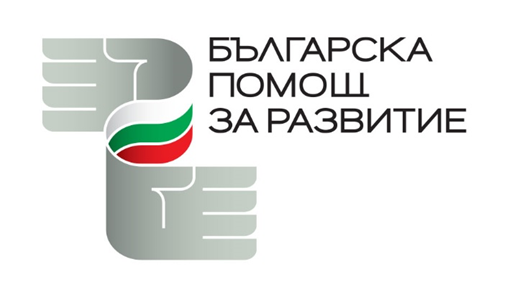 Междинен отчет за изпълнение на проект за развитие1.1.Име на проекта1.2. Изпълнител1.3. Адрес, телефон, имейл, уеб адрес, представител1.4. Дата на сключване на Споразумението за финансиране1.5. Обща стойност в лева1.5.1. Обща стойност в евро (при необходимост)1.6. Получени средства до момента (в лева)1.6.1. Получени средства до момента в евро (при необходимост)1.7. Период на изпълнение съгласно Споразумението за финансиране1.7.1. Първа фаза1.7.2. Втора фаза1. Разходи 2. Ед. мярка3. По бюджет4. Действителни разходи в лева5.Действителни разходи в евро 6. Разлика(3.- 4.)Всичко:Всичко: